Sinnesparcours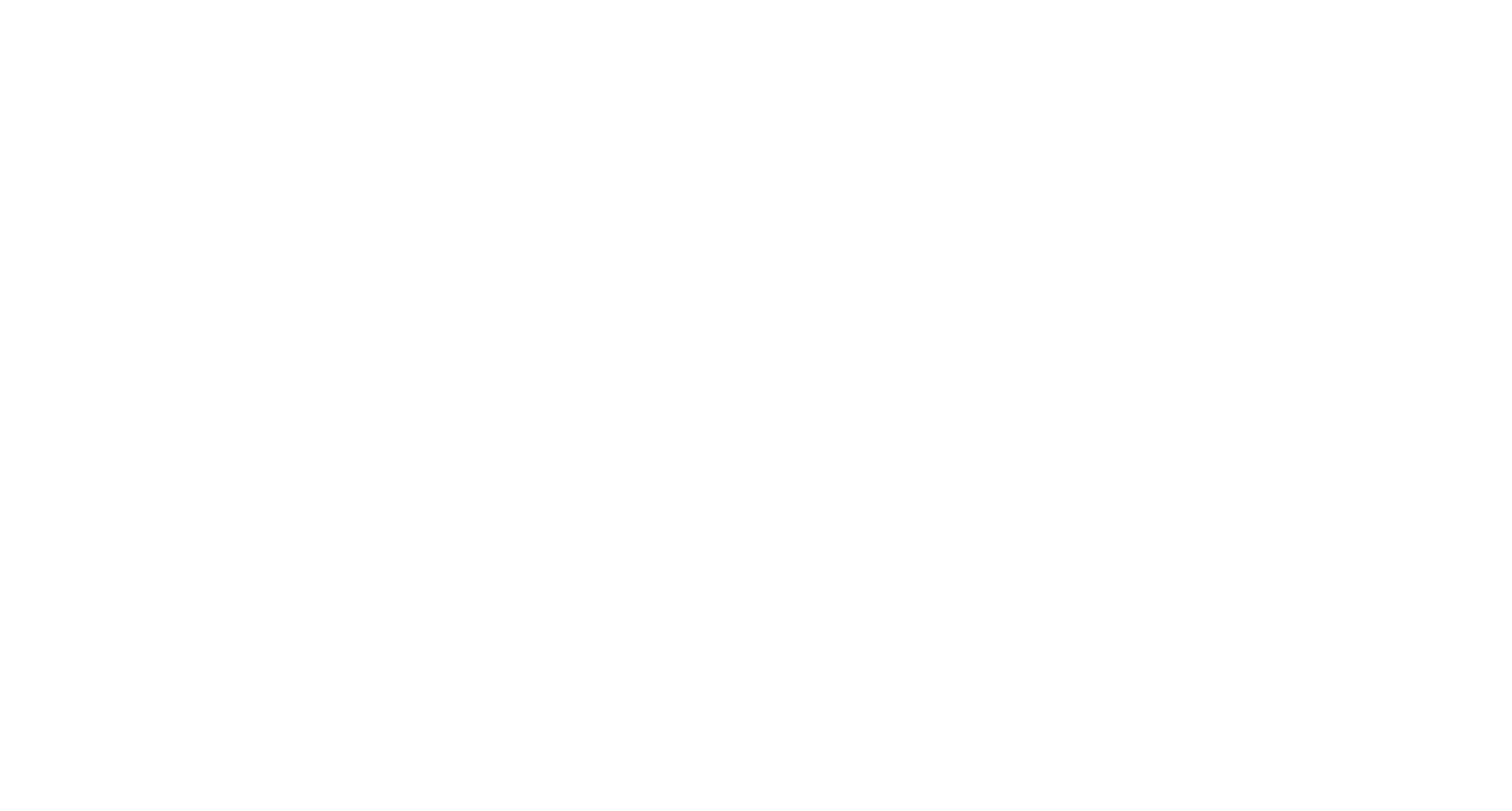 mit Lebensmitteln unsere fünf Sinne erprobenStation 1: SchmeckenInfused Water verkostenAblaufDie Teilnehmer:innen verkosten verschiedene Infused Water-Varianten und sollen raten, um welche Zutaten es sich handelt.HintergrundInfused Water bildet eine tolle, gesunde Abwechslung, da das Wasser zwar Geschmack hat, aber kaum zusätzliche Kalorien, zumindest wenn es selbst zubereitet wird.Material(Varianten: Wasser mit Minze und Bio-Gurke, Bio-Zitronen und Ingwer, Apfel und Zimt, Wassermelone und Basilikum ja nach Saison o.ä.)ggfs. Rezepte ausdrucken und auslegen. z.B: https://www.verbraucherzentrale.de/sites/default/files/2019-06/Infused-Water-Rezepte_Druckversion.pdfStation 2: FühlenHülsenfrüchte ertastenAblaufTeilnehmer:innen tasten Hülsenfrüchte und sollen erraten, um welche es sich handelt.HintergrundHülsenfrüchte sind gesund und nachhaltig: Sie liefern viel und hochwertiges Eiweiß und Ballaststoffe; können regional gekauft werden und haben einen geringeren Ressourcenverbrauch als tierische Produkte.MaterialStation 3: RiechenGerüche erkennen und zuordnenAblaufTeilnehmer:innen riechen an den Schraubgläsern, sollen die Gewürze erraten und den beschrifteten Schalen mit den Gewürzen zuordnen (ggf. frische Kräuterbündel für die Zuordnung auslegen).HintergrundNeben dem gängigen Gewürz Salz gibt es zahlreiche weitere Kräuter und Gewürze, mit denen man kreativ Gerichte verfeinern kann. So kann der eigene Salzkonsum reduziert werden.MaterialErdnuss-Test (Achtung bei Allergie!)AblaufZuerst muss die Nase zugehalten werden und dann mit der anderen Hand 2-3 gesalzene Erdnüsse nehmen, in den Mund legen und zerkauen. Dabei soll genau geschmeckt werden. Was schmeckt man? -> Man schmeckt nur das Salz auf der Zunge bzw. im gesamten Mundraum.Dann die Nase los lassen/öffnen und nochmal genau schmecken -> jetzt schmeckt man die volle Erdnuss und nimmt erst das ganze Aroma der Erdnuss wahr.HintergrundDer volle Geschmack von Lebensmitteln entsteht nur durch das Zusammenspiel vom gesamten Mund-Nasen-Rachenraum. Duftstoffe/Aromen in der Nahrung können auf zwei Wegen an die „Riechzone“ in der Nase gelangen: Zum einen beim Einatmen vorne durch die Nase, zum anderen, und dass macht den größten Teil der Duftstoffe aus, über den Rachenraum, der mit der Nase verbunden ist. Deshalb auch kein „Geschmack“ bei Schnupfen. Auch möglich mit Zimt-Zucker-Mischung oder VanillezuckerMaterialStation 4: HörenGeräusch-MemoryAblauf10 Döschen mit „klingenden“ Lebensmitteln (Reis, Bohnen, Salz o.ä.) am Ohr schütteln und jeweils zwei gleiche Geräusche/Lebensmittel als Paar finden. Als schwierigere Zusatzübung auch die enthaltenen Lebensmittel anhand des Geräuschs erkennen bzw. erraten.MaterialStation 5: SehenLebensmittel-MemoryAblaufMemory auslegen und zusammengehörende Bilder von Teilnehmer:innen zuordnen lassen (es gibt 6 Paare).Materialliste Lösung MemoryZusätzliches MaterialMaterialliste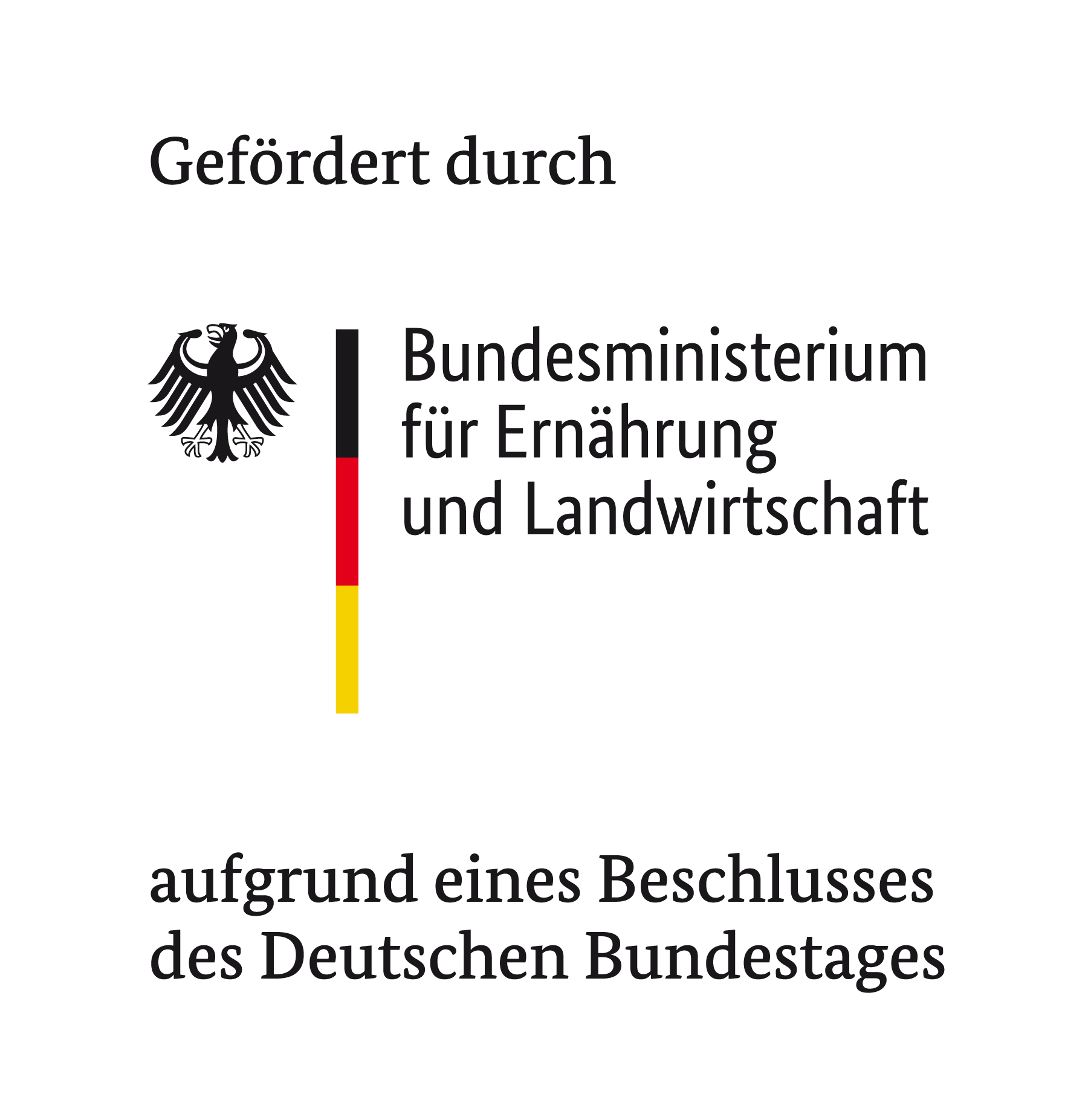 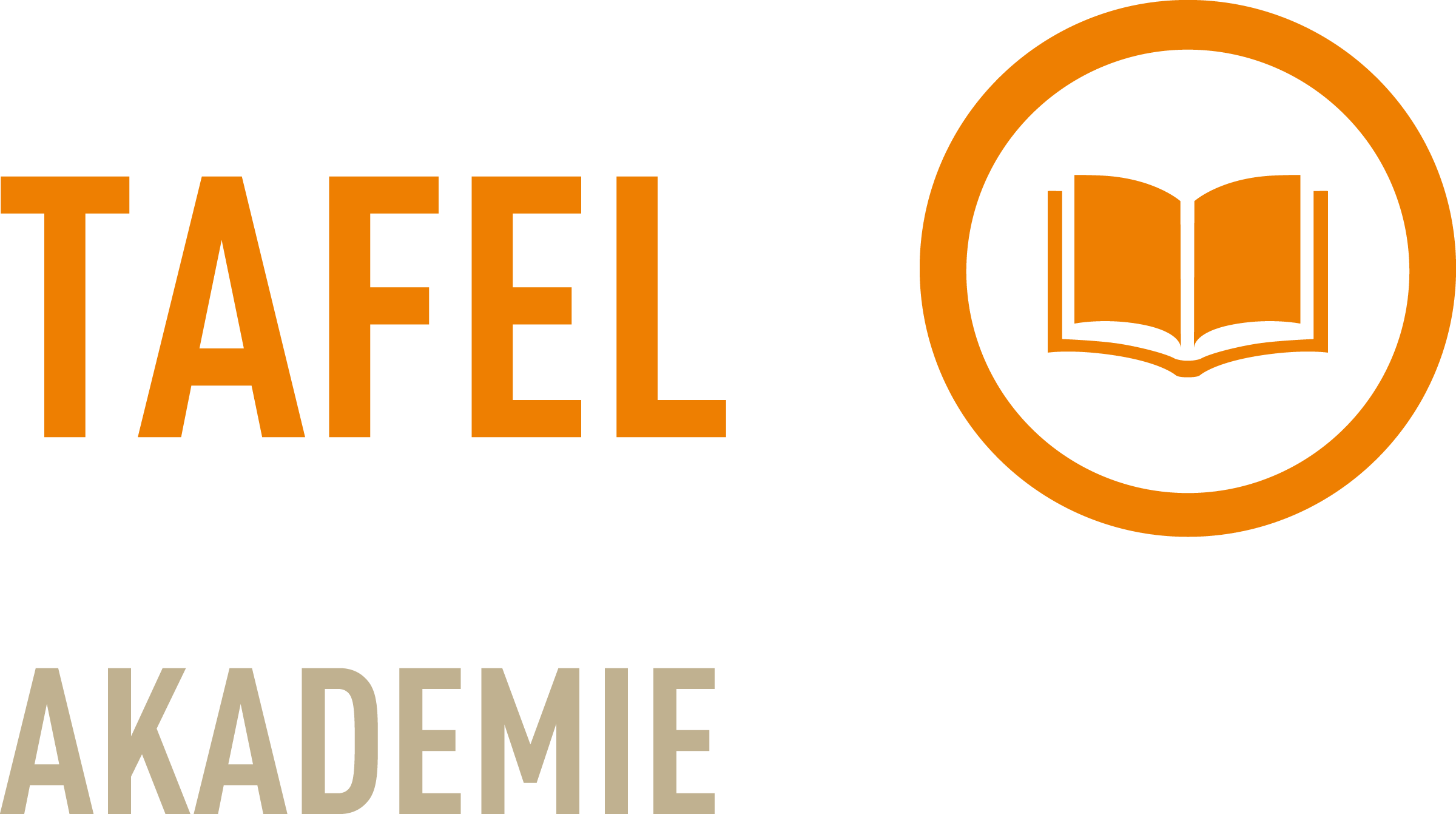 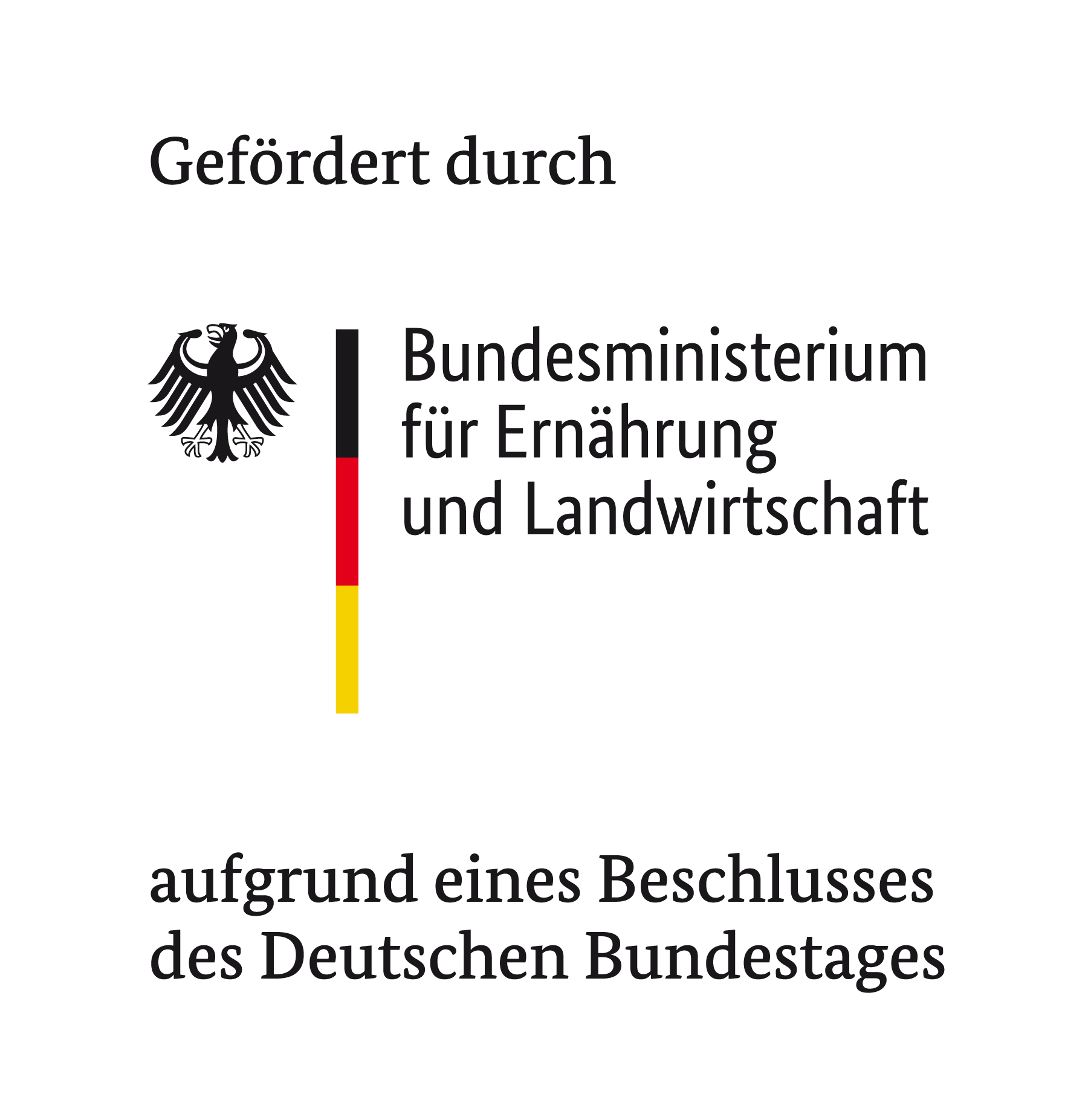 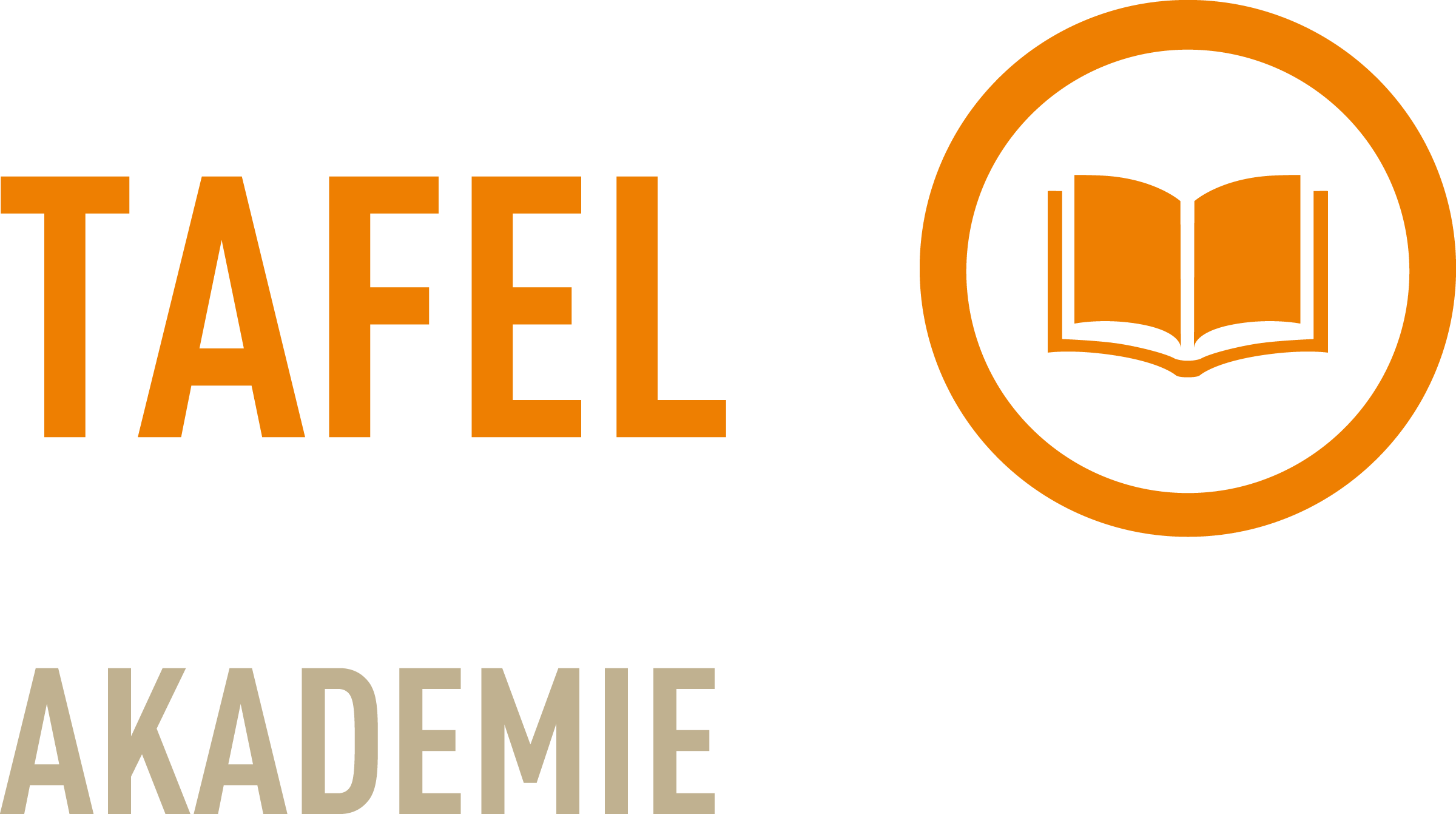 MaterialMengeAufsteller: SchmeckenWasserCa. 6-8 LiterWasserkannen (durchsichtig)3-4Kannen (undurchsichtig)3-4Schnapsgläser oder BecherJe nach TN-ZahlMinze1 TöpfchenBio-Gurke1 St.Bio-Zitronen1 St. Ingwer1 St.Apfel1 St. Zimtstangen1-2 St.Wassermelone; Alternativ: Pfirsich1 St. (nach Saison)Basilikum; Alternativ: Vanille1 Töpfchen (nur wenn Wassermelone mit Basilikum oder Minze mit Gurke)Übertöpfe1-2 St. Ausgedruckte RezepteJe nach TN-ZahlMaterialMengeAufsteller: FühlenLinsen1 PckKidneybohnen1 PckSojabohnen 1 PckKichererbsen1 PckBaumwollbeutel mit Zugband4Box mit Deckel für Lösungsgläser 1Gläser mit Hülsenfrüchten 4Rezept Linsen-Bolognese Je nach TN-ZahlMaterialMengeAufsteller: RiechenMarmeladengläser (klein) o.ä.4Rosmarin1Thymian1Salbei1Oregano1Beschriftete Schalen4MaterialMengeAufsteller: Riechen Erdnusstestgesalzene Erdnüsse1-2 Dosen/PackungenSchälchen1Evtl. Tücher/ServiettenMaterialMengeAufsteller: HörenUndurchsichtige Döschen/Filmdosen10 DosenKleine Aufkleber als Lösung (unten drunter kleben, jeweils zwei gleiche Farbe/Formen)Reis1 Salz 1„größere“ Hülsenfrüchte (getr. Erbsen, Kichererbsen o.ä.)oder Maiskörner1Haferflocken1Nüsse 1Wasser (falls Dosen dicht)Öl (falls Dosen dicht)MaterialMengeAufsteller: SehenMemoryApfelApfelbaum mit BlüteKartoffelKartoffelpflanze auf dem AckerFenchelFenchelblüte, -samen und -grünKnoblauchKnoblauchgrün (noch in der Erde steckend)HaselnussNoch grüne Haselnuss am Strauch (mit Blätter)LinsenLinsenfeldMaterialMengeWimpelketteSchwammtücher oder Haushaltsrolle1Müllbeutel1Schere, Tesafilm, KreppbandPoster von TIG1-2Informationsblatt: EW, KJJe nach TN-Zahl 